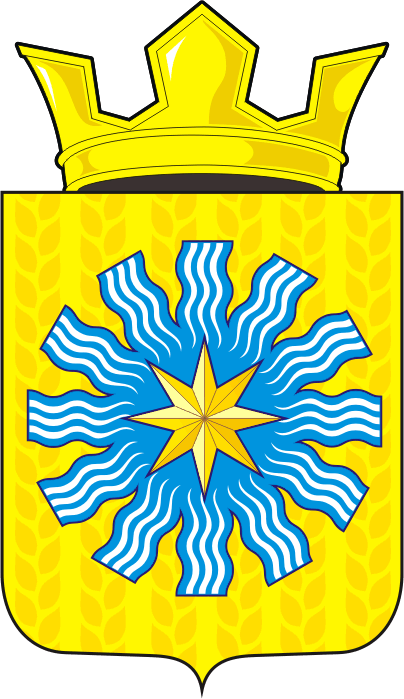 СОВЕТ ДЕПУТАТОВМУНИЦИПАЛЬНОГО ОБРАЗОВАНИЯАЛЕКСАНДРОВСКИЙ СЕЛЬСОВЕТСАРАКТАШСКОГО РАЙОНАОРЕНБУРГСКОЙ ОБЛАСТИТРЕТИЙ СОЗЫВР Е Ш Е Н И Есорокового заседания Совета депутатовАлександровского сельсовета третьего созыва28.03.2019                           с. Вторая Александровка                             № 136Совет депутатов Александровского сельсоветаРЕШИЛ:                         	              1. Утвердить отчет об исполнении бюджета за 2018 год по доходам в сумме 4 101 026,56 рублей  и по расходам в сумме 3 999 015,50 рублей с превышением доходов  над расходами в сумме 102 011,06 рублей со следующими показателями:     По источникам внутреннего финансирования дефицита бюджета за 2018 год согласно приложению 1;     По доходам бюджета по кодам видов доходов, подвидов доходов за 2018 год согласно приложению 2;        По распределению бюджетных ассигнований бюджета по разделам и подразделам, целевым статьям и видам расходов классификации расходов бюджета за 2018 год согласно приложению 3;2.  Настоящее решение подлежит размещению на официальном сайте  администрации Александровского сельсовета в сети Интернет не позднее 10 дней со дня его подписания.3. Контроль за исполнением данного решения возложить на постоянную комиссию по бюджетной, налоговой и финансовой политике, собственности и экономическим вопросам, торговле и быту (Кабелькова Т.А.)Председатель Совета депутатовГлава муниципального образования                                                Е.Д. РябенкоРазослано: администрации сельсовета, прокуратуре района, постоянной комиссии.                                      Об исполнении бюджета за 2018 год.   На основании статей 12, 132 Конституции Российской Федерации, статей 9,32 Бюджетного кодекса Российской Федерации, статьи 35 Федерального закона от 06.10.2003 № 131-ФЗ «Об общих принципах организации местного самоуправления в Российской Федерации» и статьи 22 Устава муниципального образования Александровский сельсовет, рассмотрев итоги исполнения бюджета за 2018 год.